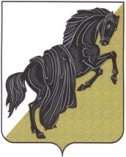 В соответствии со ст. 179 Бюджетного кодекса Российской Федерации, с Федеральным законом от 06.10.2003 №131-ФЗ «Об общих принципах организации местного самоуправления в Российской Федерации», Федеральным законом от 24.07.2007 № 209-ФЗ «О развитии малого и среднего предпринимательства в Российской Федерации», Законом Челябинской области от 27.03.2008 № 250-ЗО «О развитии малого и среднего предпринимательства в Челябинской области»	ПОСТАНОВЛЯЮ:1. Утвердить прилагаемую муниципальную программу «Развитие малого и среднего предпринимательства на территории Багарякского сельского поселения на 2020 - 2022 годы».	2. Документоведу администрации Багарякского сельского поселения 
Федоровой О.Г. обеспечить размещение настоящего постановления на официальном сайте администрации Багарякского сельского поселения.3. Контроль за исполнением настоящего постановления оставляю за собой.ГлаваБагарякского сельского поселения					              С.А. БеляевУТВЕРЖДЕНА постановлением администрации Багарякского сельского поселенияот 10.07.2020 г. №  14ПАСПОРТмуниципальной программы «Развитие малого и среднего предпринимательства на территории Багарякского сельского поселения на 2020 - 2022 годы»  	Программа является логическим продолжением ранее действующих муниципальных программ по развитию малого и среднего предпринимательства на территории Багарякского сельского поселения.1. СОДЕРЖАНИЕ ПРОБЛЕМЫ И ОБОСНОВАНИЕ НЕОБХОДИМОСТИ ЕЕ РЕШЕНИЯ ПРОГРАММНЫМИ МЕТОДАМИВ муниципальной программе «Развитие малого и среднего предпринимательства на территории Багарякского сельского поселения на 2020 - 2022 годы» (далее — Программа) используются следующие основные понятия:1) субъекты малого и среднего предпринимательства - потребительские кооперативы и коммерческие организации (за исключением государственных и муниципальных унитарных предприятий), индивидуальные предприниматели, крестьянские (фермерские) хозяйства, зарегистрированные и осуществляющие деятельность на территории Челябинской области, отвечающие требованиям, установленным статьей 4 Федерального закона от 24 июля 2007 года №209-ФЗ "О развитии малого и среднего предпринимательства в Российской Федерации";2) начинающий предприниматель - субъект малого предпринимательства, осуществляющий деятельность менее одного года с момента государственной регистрации.Муниципальная программа «Развитие малого и среднего предпринимательства на территории Багарякского сельского поселения на 2020 - 2022 годы» определяет основные цели, задачи и принципы политики органов местного самоуправления Багарякского сельского поселения,  в области поддержки и развития малого и среднего предпринимательства. Программа разработана в соответствии с Федеральным законом от 24.07.2007 № 209-ФЗ, Законом Челябинской области от 27.03.2008 № 250-ЗО «О развитии малого и среднего предпринимательства в Челябинской области» и действующими нормативными правовыми актами.Анализ ситуации в развитии малого и среднего предпринимательства показывает, что это одна из наиболее динамично развивающихся сфер. По итогам 2019 года общее количество субъектов малого и среднего предпринимательства составило 13 единицы, в том числе:  12 индивидуальных предпринимателей, 1 среднее предприятие – юридическое лицо.Основной задачей развития предпринимательства в Багарякского сельского поселения является обеспечение занятости населения. На 1 января 2019 года среднесписочная численность занятых в сфере малого и среднего предпринимательства составила 262 человека.Наиболее крупными по числу работающих выделяются следующие отрасли: сельскохозяйственное производства, общественное питание, торговля.Наибольший вклад в формирование оборота организаций вносят малые предприятия в сфере сельскохозяйственного производства,  торговли.В рамках имущественной поддержки субъектов малого и среднего предпринимательства, сформирован перечень муниципального имущества, предназначенного для передачи во владение и (или) в пользование субъектам малого и среднего предпринимательства, осуществляется информационная и консультационная поддержка субъектов малого и среднего предпринимательства, реализованы другие направления.Несмотря на положительные тенденции развития малого и среднего предпринимательства на территории Багарякского сельского поселения, существует ряд сдерживающих факторов:- недостаток информационных, имущественных ресурсов у СМСП для начала и развития предпринимательской деятельности, - низкий уровень профессиональной подготовки предпринимателей, недостаточное количество руководителей с инновационным типом мышления;- недостаток информации об открытии бизнеса, ведения предпринимательской деятельности, видах поддержки предпринимательства;- отсутствие комплексной поддержки для начинающих предпринимателей и субъектов молодежного предпринимательства;- низкий уровень социальной ответственности работодателей.Необходимость содействия развитию малого и среднего предпринимательства определяет целесообразность использования программного метода для решения указанных проблем, поскольку они:- относятся к вопросам местного значения;- носят комплексный характер, а их решение окажет положительное влияние на социальное благополучие общества и развитие экономики Каслинского муниципального района;- не могут быть решены в пределах одного финансового года и требуют значительных расходов.Наличие Программы является условием привлечения средств областного бюджета на содействие развитию малого и среднего предпринимательства в рамках софинансирования.На территории Багарякского сельского поселения  приоритетными видами деятельности СМСП для целей оказания финансовой и имущественной поддержки являются:1) производство изделий народных художественных промыслов и ремесленных изделий;2) инновационная деятельность;3) сельское хозяйство, рыболовство, рыбоводство;4) здравоохранение, образование и предоставление социальных услуг;5) услуги по организации внутреннего, въездного туризма;6) общественное питание.2. ОСНОВНЫЕ ЦЕЛИ И ЗАДАЧИ МУНИЦИПАЛЬНОЙ ПРОГРАММЫЦелью Программы является обеспечение благоприятных условий для развития субъектов малого и среднего предпринимательства на территории Багарякского сельского поселения.Основными задачами Программы являются:снижение административных барьеров, препятствующих эффективному функционированию и развитию малого и среднего предпринимательства;создание условий для развития малого и среднего предпринимательства на территории Багарякского сельского поселения;предоставление имущественной, информационной, консультационной поддержки субъектам малого и среднего предпринимательства;стратегическое планирование развития территории Багарякского сельского поселения. Программа представляет собой комплексный план действий по созданию благоприятной среды для малого и среднего предпринимательства на основе скоординированных действий администрации Багарякского сельского поселения, общественных организаций предпринимателей и других организаций, образующих инфраструктуру поддержки малого и среднего предпринимательства.3. СРОКИ И ЭТАПЫ РЕАЛИЗАЦИИ МУНИЦИПАЛЬНОЙ ПРОГРАММЫРеализация Программы проводится в один этап и рассчитана на 2020-2022 годы.4.  СИСТЕМА МЕРОПРИЯТИЙ МУНИЦИПАЛЬНОЙ ПРОГРАММЫВ Программе предусматривается реализация мероприятий по следующим направлениям:снижение административных барьеров, препятствующих эффективному функционированию и развитию малого и среднего предпринимательства;создание условий для развития малого и среднего предпринимательства на территории Багарякского сельского поселения;предоставление имущественной, информационной, консультационной поддержки субъектам малого и среднего предпринимательства;стратегическое планирование развития территории Багарякского сельского поселения. Перечень мероприятий муниципальной программы представлен в Приложении № 1.5. РЕСУРСНОЕ ОБЕСПЕЧЕНИЕ МУНИЦИПАЛЬНОЙ ПРОГРАММЫФинансирование муниципальной программы «Развитие малого и среднего предпринимательства на территории Багарякского сельского поселения на 2020 — 2022 годы»  осуществляется в рамках утвержденных муниципальных программ Багарякского сельского поселения на 2020-2022 годы.На реализацию мероприятий Программы могут быть привлечены средства областного бюджета в порядке, определенном нормативными правовыми актами Челябинской области.Таблица 1*Бюджет БСП — бюджет Багарякского сельского поселения;**ИИ – иные источники,Перечень мероприятий Программы, предусмотренных к финансированию в 2020-2022 годах, представлен в приложении № 1. 6.  ОРГАНИЗАЦИЯ УПРАВЛЕНИЯ И МЕХАНИЗМ РЕАЛИЗАЦИИ МУНИЦИПАЛЬНОЙ ПРОГРАММЫАдминистрация Багарякского сельского поселения:- осуществляет управление реализацией Программы, несет ответственность за своевременное и качественное выполнение мероприятий Программы, целевое и эффективное использование средств, выделяемых на ее реализацию;- с учетом соответствующего федерального и областного законодательства готовит нормативные правовые акты по реализации основных мероприятий программы;- вносит изменения в Программу в установленном постановлением администрации Берегового сельского поселения порядке;- осуществляет общий контроль за исполнением Программы;- организует размещение информации о ходе и результатах реализации Программы на официальном сайте администрации Багарякского сельского поселения и в средствах массовой информации Каслинского муниципального района.7. ОЖИДАЕМЫЕ РЕЗУЛЬТАТЫ РЕАЛИЗАЦИИ МУНИЦИПАЛЬНОЙ ПРОГРАММЫВ результате реализации мероприятий Программы в 2018-2020 годы ожидается возрастание вклада субъектов малого и среднего предпринимательства в экономику Багарякского сельского поселения. Обеспечение благоприятных условий для развития предпринимательства и его информационная, имущественная, консультационная поддержка станут стимулом к увеличению финансово-экономических показателей малого и среднего бизнеса, обеспечению занятости населения Берегового сельского поселения, что, в свою очередь, приведет к увеличению доходной части местного бюджета.Оценка результатов и социально-экономической эффективности муниципальной программы будет проводиться с учетом индикативных показателей, приведенных в приложении № 2.8. ФИНАНСОВО-ЭКОНОМИЧЕСКОЕ ОБОСНОВАНИЕ МУНИЦИПАЛЬНОЙ ПРОГРАММЫФинансово-экономическое обоснование Программы приведено в таблице 2.  Таблица 29. МЕТОДИКА ОЦЕНКИ ЭФФЕКТИВНОСТИ МУНИЦИПАЛЬНОЙ ПРОГРАММЫСистемная реализация мероприятий Программы, включающих меры по финансовой, информационно-консультационной, имущественной поддержке, способствует достижению основной цели - обеспечению благоприятного бизнес-климата в районе, вовлечению незанятых граждан в предпринимательскую деятельность, содействию самозанятости населения. Это, несомненно, влечет за собой рост количественных показателей - фактической численности малых и средних предприятий, занятых в малом и среднем бизнесе, объемов производства товаров (работ, услуг).Расчет показателей производится на основе данных статистического наблюдения за деятельностью микро-, малых и средних предприятий - юридических лиц, представляемых Территориальным органом Федеральной службы государственной статистики по Челябинской области.Показателем оценки эффективности муниципальной программы служит 100% достижение индикативных показателей.Приложение № 1к муниципальной программе «Развитие малого и среднего предпринимательства на территории Багарякского сельского поселения на 2020 - 2022 годы»  Перечень мероприятий муниципальной программы «Развитие малого и среднего предпринимательства на территории Багарякского сельского поселения на 2020 - 2022 годы»   Приложение № 2к муниципальной программе «Развитие малого и среднего предпринимательства на территории Багарякского сельского поселения на 2020 — 2022 годы»   Индикативные показатели муниципальной программы «Развитие малого и среднего предпринимательства на территории Багарякского сельского поселения на 2020 — 2022 годы»  * индикативные показатели областной программы;** индикативные показатели рейтинга органов местного самоуправления;*** индикативные показатели Каслинского муниципального районаОб утверждении муниципальной программы «Развитие малого и среднего предпринимательства на территории Багарякского сельского поселения на 2020 - 2022 годы»  Ответственный исполнитель муниципальной программыАдминистрация Багарякского сельского поселенияОсновные цели муниципальной  программыОбеспечение благоприятных условий для развития малого и среднего предпринимательства в Каслинском муниципальном районеОсновные задачи муниципальной  программы- снижение административных барьеров, препятствующих эффективному функционированию и развитию малого и среднего предпринимательства;- создание условий для развития малого и среднего предпринимательства на территории Багарякского сельского поселения;- предоставление имущественной, информационной, консультационной поддержки субъектам малого и среднего предпринимательства;- стратегическое планирование развития территории Багарякского сельского поселенияЦелевые индикаторы и показатели муниципальной программы- количество информационно-консультационных услуг, предоставленных субъектам малого и среднего предпринимательства, единиц;- количество проектов нормативных правовых актов, разработанных администрацией Багарякского сельского поселения, в отношении которых проведена оценка регулирующего воздействия, единиц;- число субъектов малого и среднего предпринимательства в расчете на 1 тыс. человек населения, единиц;- доля среднесписочной численности работников (без внешних совместителей) малых и средних предприятий в среднесписочной численности работников (без внешних совместителей) всех предприятий и организаций, %;- объем инвестиций в основной капитал (за исключением бюджетных средств) в расчете на 1 жителя, рублей;- среднемесячная номинальная начисленная заработная плата работников крупных и средних предприятий и некоммерческих организаций, рублей;- количество сформированных инвестиционных площадок, единиц;- количество информационных материалов для предпринимателей, размещенных на официальном сайте администрации Багарякского сельского поселения, в СМИ Каслинского муниципального района  единиц.Этапы и сроки реализации программы2020-2022 годы Объемы бюджетных ассигнований муниципальной программы Финансирование муниципальной программы «Развитие малого и среднего предпринимательства на территории Багарякского сельского поселения на 2020-2022 годы» осуществляется в рамках утвержденных муниципальных программ Багарякского сельского поселения на 2018-2020 годы Ожидаемые результаты реализации муниципальной программы Создание благоприятных условий для развития малого и среднего предпринимательстваНаименование мероприятийИсточники финансированияОбъем финансирования,      
тыс. рублейОбъем финансирования,      
тыс. рублейОбъем финансирования,      
тыс. рублейОбъем финансирования,      
тыс. рублейНаименование мероприятийИсточники финансирования202020212022ВсегоСнижение административных барьеров, препятствующих эффективному функционированию и развитию малого и среднего предпринимательстваБюджет* БСП----Снижение административных барьеров, препятствующих эффективному функционированию и развитию малого и среднего предпринимательстваИИ**----Создание условий для развития малого и среднего предпринимательства на территории Багарякского сельского поселенияБюджет БСП----Создание условий для развития малого и среднего предпринимательства на территории Багарякского сельского поселенияИИ----Предоставление имущественной, информационной, консультационной поддержки субъектам малого и среднего предпринимательстваБюджет БСП----Предоставление имущественной, информационной, консультационной поддержки субъектам малого и среднего предпринимательстваИИ----Стратегическое планирование развития территории Багарякского сельского поселенияБюджет БСП----Стратегическое планирование развития территории Багарякского сельского поселенияИИ----ВСЕГОв т.ч.бюджет БСПИИ№п/пНаименование мероприятия   муниципальной программыОбоснование расходов1Снижение административных барьеров, препятствующих эффективному функционированию и развитию малого и среднего предпринимательстваобъем финансирования:                    бюджет БСП -  0 тыс.рублей;ИИ -  0 тыс. рублей 2Создание условий для развития малого и среднего предпринимательства на территории Багарякского сельского поселенияобъем финансирования:                    бюджет БСП -  0 тыс.рублей;ИИ -  0 тыс. рублей 3Предоставление имущественной, информационной, консультационной поддержки субъектам малого и среднего предпринимательстваобъем финансирования:                    бюджет БСП -  0 тыс.рублей;ИИ -  0 тыс. рублей 4Стратегическое планирование развития территории Багарякского сельского поселенияобъем финансирования:                    бюджет БСП -  0 тыс.рублей;ИИ -  0 тыс. рублей№ п/пНаименование мероприятияФинансирование по годам, тыс.рублейФинансирование по годам, тыс.рублейФинансирование по годам, тыс.рублейФинансирование по годам, тыс.рублей№ п/пНаименование мероприятия2020 год2020 год2021 год2022 год№ п/пНаименование мероприятияУтверждено в бюджетеПредполагаемое финансирование2021 год2022 годСнижение административных барьеров, препятствующих эффективному функционированию и развитию малого и среднего предпринимательства.Снижение административных барьеров, препятствующих эффективному функционированию и развитию малого и среднего предпринимательства.Снижение административных барьеров, препятствующих эффективному функционированию и развитию малого и среднего предпринимательства.Снижение административных барьеров, препятствующих эффективному функционированию и развитию малого и среднего предпринимательства.Снижение административных барьеров, препятствующих эффективному функционированию и развитию малого и среднего предпринимательства.Снижение административных барьеров, препятствующих эффективному функционированию и развитию малого и среднего предпринимательства.1Разработка административных регламентов по оказанию муниципальных услуг субъектам малого и среднего предпринимательства----2Анализ нормативных правовых актов Российской Федерации, Челябинской области, Каслинского муниципального района,  регулирующих деятельность субъектов малого и среднего предпринимательства, и разработка предложений по их совершенствованию----3Проведение общественной экспертизы проектов нормативных правовых актов Берегового сельского поселения, регулирующих развитие малого и среднего предпринимательства----4Проведение оценки регулирующего воздействия проектов муниципальных нормативных правовых актов, устанавливающих новые или изменяющих ранее предусмотренные муниципальными нормативными правовыми актами обязанности для субъектов предпринимательской и инвестиционной деятельности----Создание условий для развития малого и среднего предпринимательства на территории Багарякского сельского поселенияСоздание условий для развития малого и среднего предпринимательства на территории Багарякского сельского поселенияСоздание условий для развития малого и среднего предпринимательства на территории Багарякского сельского поселенияСоздание условий для развития малого и среднего предпринимательства на территории Багарякского сельского поселенияСоздание условий для развития малого и среднего предпринимательства на территории Багарякского сельского поселенияСоздание условий для развития малого и среднего предпринимательства на территории Багарякского сельского поселения5Формирование картографических материалов по полезным ископаемым на территории Багарякского сельского поселения----6Изучение внутреннего рынка Багарякского сельского поселения----7Осуществление мероприятия по реализации «дорожной карты» по внедрению целевой модели «Поддержка малого и среднего предпринимательства» на территории  Каслинского муниципального района----8Создание новых целевых инвестиционных площадок В рамках муниципальной программы «Управление муниципальным имуществом иземельными ресурсами в муниципальном образовании «Каслинский муниципальный район»+++9Инвентаризация действующих и свободных  производственных площадок----10Инвентаризация свободных земельных участков сельскохозяйственного назначения, организация постоянного муниципального контроля  за использованием земельных участков, находящихся в собственности----11Строительство сетей газоснабжения с учетом потенциальных инвестиционных площадок, в том числе за счет специальной надбавки В рамках утвержденных муниципальных программ Каслинского муниципального района на 2018-2020 годы в сфере инженерной инфраструктуры и строительства---12Формирование положительного инвестиционного имиджа администрации Багарякского сельского поселения в СМИ----13Взаимодействие с образовательными организациями Каслинского муниципального района и Багарякского сельского поселения  по формированию кадровых ресурсов----14Внедрение механизмов коммерческой концессии в сфере ЖКХ----Предоставление и развитие имущественной, информационной, консультационной поддержки субъектам малого и среднего предпринимательства;пропаганда развития малого и среднего предпринимательстваПредоставление и развитие имущественной, информационной, консультационной поддержки субъектам малого и среднего предпринимательства;пропаганда развития малого и среднего предпринимательстваПредоставление и развитие имущественной, информационной, консультационной поддержки субъектам малого и среднего предпринимательства;пропаганда развития малого и среднего предпринимательстваПредоставление и развитие имущественной, информационной, консультационной поддержки субъектам малого и среднего предпринимательства;пропаганда развития малого и среднего предпринимательстваПредоставление и развитие имущественной, информационной, консультационной поддержки субъектам малого и среднего предпринимательства;пропаганда развития малого и среднего предпринимательстваПредоставление и развитие имущественной, информационной, консультационной поддержки субъектам малого и среднего предпринимательства;пропаганда развития малого и среднего предпринимательства15Ведение Перечней муниципального имущества, предназначенного для предоставления во владение и (или) пользование субъектам малого и среднего предпринимательства, являющегося собственностью Багарякского сельского поселения----16Оказание помощи субъектам малого и среднего предпринимательства при подготовке к участию в мероприятиях, проводимых в рамках государственной программы по развитию предпринимательства----17Организация освещения в средствах массовой информации о развитии малого и среднего предпринимательства, пропаганда положительного имиджа малого и среднего предпринимательства----18Организация освещения в средствах массовой информации сведений об организациях, образующих инфраструктуру поддержки малого и среднего предпринимательства на территории Челябинской области----19Проведение семинаров, круглых столов, конференций и других мероприятий для субъектов малого и среднего предпринимательства на территории Багарякского сельского поселения----20Оказание информационно-консультационных услуг субъектам малого и среднего предпринимательства по вопросам ведения предпринимательской деятельности----21Создание информационного сайта для инвесторов----22Снижение числа МУПов----Стратегическое планированиеСтратегическое планированиеСтратегическое планированиеСтратегическое планированиеСтратегическое планированиеСтратегическое планирование23Разработка стратегии экономического развития для Багарякского сельского поселения----24Разработка и реализация программ по эффективности работы предприятий коммунального комплекса----25Разработка и реализация программ по энергоэффективности в бюджетных учреждениях Багарякского сельского поселения----26Совершенствование социальной инфраструктурыВ рамках утвержденных муниципальных программ Каслинского муниципального района на 2018-2020 годы в социальной сфере ---Наименование показателяДинамика показателя по годамДинамика показателя по годамДинамика показателя по годамНаименование показателя2020 год2021 год2022 годКоличество информационно-консультационных услуг, предоставленных субъектам малого и среднего предпринимательства, единиц*Количество проектов нормативных правовых актов, разработанных администрацией Багарякского сельского поселения а, в отношении которых проведена оценка регулирующего воздействия, единицЧисло субъектов малого и среднего предпринимательства в расчете на 1 тыс. человек населения, единиц**Доля среднесписочной численности работников (без внешних совместителей) малых и средних предприятий в среднесписочной численности работников (без внешних совместителей) всех предприятий и организаций, %Объем инвестиций в основной капитал (за исключением бюджетных средств) в расчете на 1 жителя, рублейСреднемесячная номинальная начисленная заработная плата работников крупных и средних предприятий и некоммерческих организаций, рублейКоличество сформированных инвестиционных площадок, единиц***Количество информационных материалов для предпринимателей, размещенных на официальном сайте администрации Багарякского сельского поселения,  в средствах массовой информации Каслинского муниципального района, единиц